Person Specification – Assistant PrincipalInformation for candidates: The person specification provides an outline of the experience, skills and abilities we expect the successful candidate to possess. In your supporting statement you should demonstrate how your own skills, experience, and abilities match those listed below. 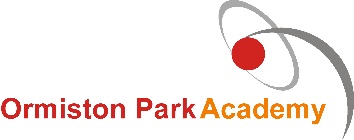 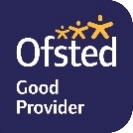 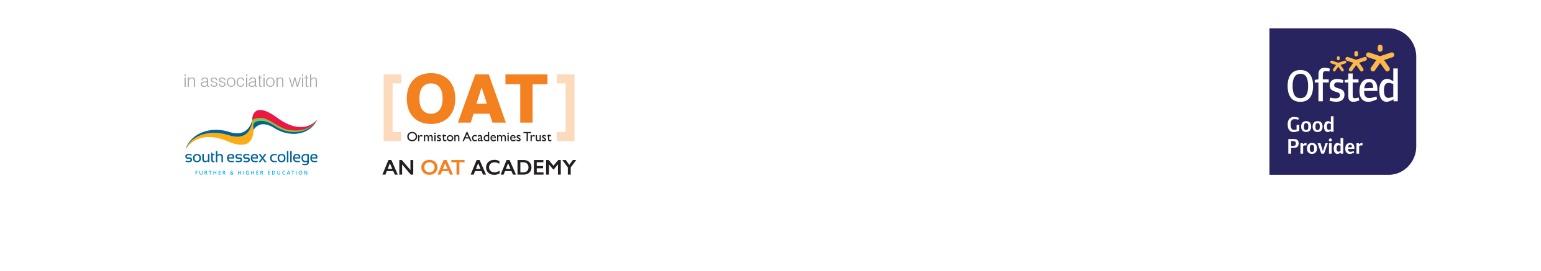 Qualifications criteriaEssential/ DesirableAssessed through  Qualified to degree level and above  EApplication form/certificates  Qualified to teach and work in the UK  EApplication form/certificates  Safeguarding qualification  DApplication form/certificates  Knowledge & Skills  Essential/ DesirableAssessed through  Current and relevant knowledge of best practice in school leadership and managementEApplication/interview Knowledge of national changes; safeguarding, curriculum, assessment and Ofsted  EApplication/interview  Understanding of effective teaching and learning strategies; ability to observe and assess lessons and identify improvement strategies  EApplication/interview  Knowledge of the barriers to achievement and how to overcome them  EApplication/interview  Knowledge of and a commitment to equality and diversity  EApplication/interview  Ability to gather information, create systems and processes, rigorously monitor, review and analyse outcomes for diverse audiences EApplication/interview  A skilful communicator with strong interpersonal, written and oral communication skills  EApplication/interview  Experience  Essential/ DesirableAssessed through  Excellent classroom practitioner  EApplication/interview  Experience of having led, or significantly contributed to, the success of a school through its leadership, vision/ethos, teaching and learning and results  DApplication/interview  Experience of having improved and sustained an effective behaviour management policy  DApplication/interview  Experience of raising attainment in a challenging context  DApplication/interview  Experience of improving the quality of teaching and learning in a secondary environment  DApplication/interview  Experience of developing high achieving teams within a complex school environment  DApplication/interview  Leadership Behaviours  Essential/ DesirableAssessed through  Unwavering belief that every child can succeed  EApplication/interview  Ability to lead, coach and motivate staff within a performance management framework, including professional development and effective management of underperformance  DApplication/interview  Ability to develop the leadership skills of others  EApplication/interview  Welcomes accountability and takes personal responsibility for their own actions  EInterview  Resilience and motivation to lead the academy through day to day challenges while maintaining a clear strategic vision and direction  DInterview  A firm and constant belief in the unlimited potential of every student and a commitment to inclusive educational provision  EApplication/interview  Effective role model, team worker and leader  EInterview  Leading External Relationships  Essential/ DesirableAssessed through  Can skilfully manage and maintain effective working relationships with parents and other stakeholders  EApplication/interview  Safeguarding and welfare  Essential/ Desirable  Assessed through  Experience of overseeing robust safeguarding procedures  EApplication/interview  Commitment to the safeguarding and welfare of all students and providing equality of opportunity  EApplication/interview 